Primary, secondary and tertiary haloalkanes and alcohols (Level 2) exam tips: Read these please!
 Circle the carbon atom bonded to the functional group   look carefully..  if there is only 1 other carbon atom bonded to your circled carbon then, that is a PRIMARY molecule  if there are 2 carbon atoms bonded to your circled carbon then, that is a SECONDARY molecule  if there are 3 carbon atoms bonded to your circled carbon then, that is a TERTIARY molecule   It’s that easy!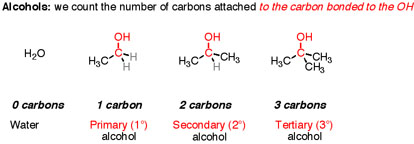                                                                                             reference: masterorganicchemistry.com© 2018 https://www.chemical-minds.com